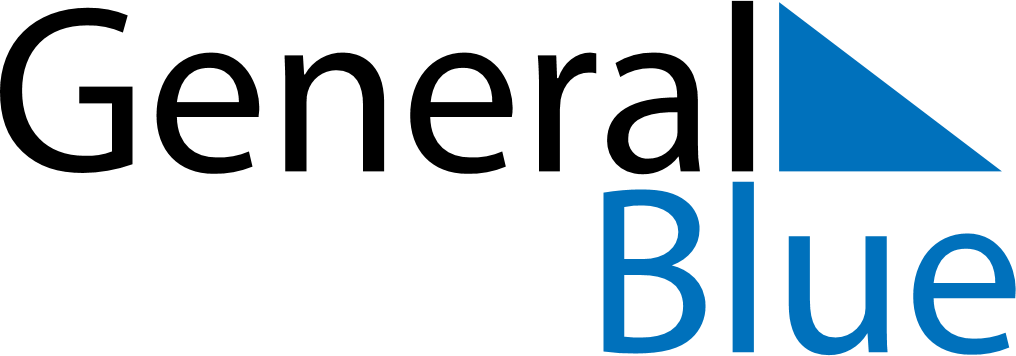 November 2029November 2029November 2029November 2029SingaporeSingaporeSingaporeSundayMondayTuesdayWednesdayThursdayFridayFridaySaturday1223456789910Deepavali1112131415161617181920212223232425262728293030